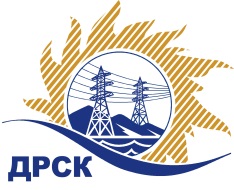 Акционерное Общество«Дальневосточная распределительная сетевая  компания»(АО «ДРСК»)Протокол заседания комиссии по вскрытию конвертов, поступивших на запрос цен г. БлаговещенскСПОСОБ И ПРЕДМЕТ ЗАКУПКИ: Открытый запрос цен на право заключение договора на выполнение работ «Мероприятия по строительству и реконструкции для технологического присоединения потребителей с заявленной мощностью до 150 кВт (в том числе ПИР) на территории СП СЭС для нужд филиала "ХЭС" «Доплеровский метеорологический радиолокатор» г. Комсомольск-на-Амуре, юго-восточнее ст. Хальгасо.»,   закупка 2124 р. 2.1.1 ГКПЗ 2017 г.ПРИСУТСТВОВАЛИ: члены постоянно действующей Закупочной комиссии АО «ДРСК» 1 уровня   Информация о результатах вскрытия конвертов:В адрес Организатора закупки поступила 1 (одна) Заявка на участие в закупке, конверты с которыми были размещены в электронном виде на  сайте Единой электронной торговой площадки (АО «ЕЭТП»), по адресу в сети «Интернет»: https://rushydro.roseltorg.ru.Вскрытие конвертов было осуществлено в электронном сейфе Организатора закупки на ЕЭТП, по адресу в сети «Интернет»: https://rushydro.roseltorg.ru автоматически.Дата и время начала процедуры вскрытия конвертов с заявками на участие в закупке: 10:00  (время благовещенское) 17.08.2017 г.Место проведения процедуры вскрытия конвертов с заявками участников: Единая электронная торговая площадка, в сети «Интернет»: https://rushydro.roseltorg.ruВ конвертах обнаружены заявки следующих участников:Секретарь комиссии	                          М.Г. ЕлисееваИсп. Коротаева Т.В.(4162) 397-205№ 591/УКС-В  «17» августа 2017№Наименование участника Цена заявки на участие в закупке1ООО "ЭВЕРЕСТЭНЕРГОСТРОЙ" 
ИНН/КПП 2724215808/272401001 
ОГРН 1162724081904926 084.75 руб. без учета НДС1 092 780.00 руб. с учетом НДС